INDICAÇÃO Nº 4278/2017Sugere ao Poder Executivo Municipal que proceda a roçagem, limpeza em área publica (Academia ao ar livre do bairro) localizada na Rua Ferdinando Mollon no bairro  Mollon.Excelentíssimo Senhor Prefeito Municipal, Nos termos do Art. 108 do Regimento Interno desta Casa de Leis, dirijo-me a Vossa Excelência para sugerir ao setor competente que proceda a roçagem, limpeza em área publica (Academia ao ar livre do bairro) localizada na Rua Ferdinando Mollon no Bairro Mollon.Justificativa:Fomos procurados por moradores solicitando essa providência, pois da forma que se encontra está causando transtornos, insegurança, não tendo dificuldade de usar a academia ao ar livre que se encontra no local e nem ao menos permanecer no local pois o mato está alto.Plenário “Dr. Tancredo Neves”, em 04 de Maio de 2017.Cláudio Peressim- Vereador -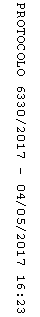 